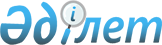 О внесении изменений и дополнения в решение Кызылкогинского районного маслихата от 15 декабря 2011 года № ХХХIV-2 "О районном бюджете на  2012-2014 годы"
					
			Утративший силу
			
			
		
					Решение Кызылкогинского районного маслихата Атырауской области № ІІІ-3 от 10 апреля 2012 года. Зарегистрировано Департаментом юстиции Атырауской области 24 апреля 2012 года № 4-5-161. Утратило силу - решением Кызылкогинского районного маслихата от 19 апреля 2013 года № ХІІІ-4

      Сноска. Утратило силу - решением Кызылкогинского районного маслихата от 19.04.2013 № ХІІІ-4.

      Примечание РЦПИ:

      В тексте сохранена авторская орфография и пунктуация.      В соответствии с Бюджетным кодексом Республики Казахстан от 4 декабря 2008 года, подпунктoм 1) пункта 1 статьи 6 Закона Республики Казахстан от 23 января 2001 года "О местном государственном управлении и самоуправлении в Республике Казахстан" и рассмотрев предложение акимата района об уточнении районного бюджета на 2012-2014 годы, районный маслихат на ІІІ сессии РЕШИЛ:



      1. Внести в решение районного маслихата от 15 декабря 2011 года № ХХХІV "О районном бюджете на 2012-2014 годы" (зарегистрированное в реестре государственной регистрации нормативных правовых актов за № 4-5-156, опубликованное в районной газете "Кызылкога" 26 января 2012 года № 4 (562)) следующие изменения и дополнение:



      1) в пункте 1:

      цифры "3 020 586" заменить цифрами "3 026 267";

      цифры "2 348 091" заменить цифрами "2 341 143".

      дополнить строкой следующего содержания:

      "свободные остатки бюджетных средств – 344 тысяч тенге."



      2) в пункте 5:

      цифры "4 442" заменить цифрами "4 775";

      цифры "16 989" заменить цифрами "24 270";

      цифры "15 448" заменить цифрами "7 347";

      цифры "6 586" заменить цифрами "7 406";



      2. Приложения 1, 5 изложить в новой редакции согласно приложениям к настоящему решению.



      3. Настоящее решение вводится в действие с 1 января 2012 года.      Председатель ІІІ сессии

      районного маслихата                        Т. Губайдуллин      Секретарь районного маслихата              Т. Бейскали

Приложение № 1        

к решению районного маслихата

от 10 апреля 2012 года № ІІІ-3 

"О внесении изменений и дополнений

в решение от 15 декабря 2011 года

№ ХХХIV-2 "О районном     

бюджете на 2012-2014 годы"   О районном бюджете на 2012 год

Приложение № 5        

к решению районного маслихата

от 10 апреля 2012 года № ІІІ-3 

"О внесении изменений и дополнений

в решение от 15 декабря 2011 года

№ ХХХIV-2 "О районном     

бюджете на 2012-2014 годы"  Предельные суммы финансирования аппарата акима города районного значения, сельского, поселкового округа на 2012 годпродолжение таблицы
					© 2012. РГП на ПХВ «Институт законодательства и правовой информации Республики Казахстан» Министерства юстиции Республики Казахстан
				КатегорияКатегорияКатегорияКатегорияСумма, тысяч тенгеКлассКлассКлассСумма, тысяч тенгеПодклассПодклассСумма, тысяч тенгеНаименованиеСумма, тысяч тенге12345I. Доходы30262671Налоговые поступления62729701Подоходный налог1065272Индивидуальный подоходный налог10652703Социальный налог517401Социальный налог5174004Hалоги на собственность4551211Hалоги на имущество4371783Земельный налог21434Hалог на транспортные средства154685Единый земельный налог33205Внутренние налоги на товары, работы и услуги122972Акцизы14653Поступления за использование природных и других ресурсов76164Сборы за ведение предпринимательской и профессиональной деятельности321608Обязательные платежи, взимаемые за совершение юридически значимых действий и (или) выдачу документов уполномоченными на то государственными органами или должностными лицами16121Государственная пошлина16122Неналоговые поступления1365901Доходы от государственной собственности40965Доходы от аренды имущества, находящегося в государственной собственности409604Штрафы, пеня, санкции, взыскания, налагаемые государственными учреждениями, финансируемыми из государственного бюджета, а также содержащимися и финансируемыми из бюджета (сметы расходов) Национального Банка Республики Казахстан44131Штрафы, пеня, санкции, взыскания, налагаемые государственными учреждениями, финансируемыми из государственного бюджета, а также содержащимися и финансируемыми из бюджета (сметы расходов) Национального Банка Республики Казахстан, за исключением поступлений от организаций нефтяного сектора441306Прочие неналоговые поступления51501Прочие неналоговые поступления51503Поступления от продажи основного капитала4382403Продажа земли и нематериальных активов438241Продажа земли43824Итого доходы6847804Поступления трансфертов234114302Трансферты из вышестоящих органов государственного управления23411432Трансферты из областного бюджета23411438Движение остатков бюджетных34401средствОстатки бюджетных средств3441Свободные остатки бюджетных средств344КатегорияКатегорияКатегорияКатегорияСумма, тысяч тенгеКлассКлассКлассСумма, тысяч тенгеПодклассПодклассСумма, тысяч тенгеНаименованиеСумма, тысяч тенге12345II. Расходы302626701Государственные услуги общего характера233615112Аппарат маслихата района13685001Услуги по обеспечению деятельности маслихата района13685122Аппарат акима района50595001Услуги по обеспечению деятельности акима района50195003Капитальные расходы государственных органов400123Аппарат акима района в городе, города районного значения, поселка, аула (села), аульного (сельского) округа145697001Услуги по обеспечению деятельности акима района в городе, города районного значения, поселка, аула (села), аульного (сельского) округа135897022Капитальные расходы государственных органов9800452Отдел финансов района11506001Услуги по реализации государственной политики в области исполнения бюджета района и управления коммунальной собственностью района10806003Проведение оценки имущества в целях налогообложения300010Организация приватизации коммунальной собственности400453Отдел экономики и бюджетного планирования района12132001Услуги по реализации государственной политики в области формирования и развития экономической политики, системы государственного планирования и управления района11972004Капитальные расходы государственных органов16002Оборона2318122Аппарат акима района2318005Мероприятия в рамках исполнения всеобщей воинской обязанности231804Образование2052809123Аппарат акима района в городе, города районного значения, поселка, аула (села), аульного (сельского) округа237279004Поддержка организаций дошкольного воспитания и обучения228279025Увеличение размера доплаты за квалификационную категорию учителям школ и воспитателям дошкольных организаций образования9000123Аппарат акима района в городе, города районного значения, поселка, аула (села), аульного (сельского) округа1189005Организация бесплатного подвоза учащихся до школы и обратно в аульной (сельской) местности1189464Отдел образования района1771771003Общеобразовательное обучение1678261006Дополнительное образование для детей и юношества69510063Повышение оплаты труда учителям, прошедшим повышение квалификации по учебным программам АОО "Назарбаев интеллектуальные школы" за счет трансфертов из республиканского бюджета2000064Увеличение размера доплаты за квалификационную категорию учителям школ за счет трансфертов из республиканского бюджета22000464Отдел образования района42570001Услуги по реализации государственной политики на местном уровне в области образования14128005Приобретение и доставка учебников, учебно-методических комплексов для государственных учреждений образования район17625007Проведение школьных олимпиад, внешкольных мероприятий и конкурсов районного масштаба1470015Ежемесячные выплаты денежных средств опекунам (попечителям) на содержание ребенка сироты (детей-сирот), и ребенка (детей), оставшегося без попечения родителей7347020Обеспечение оборудованием, программным обеспечением детей-инвалидов, обучающихся на дому200006Социальная помощь и социальное обеспечение200898123Аппарат акима района в городе, города районного значения, поселка, аула (села), аульного (сельского) округа5924003Оказание социальной помощи нуждающимся гражданам на дому5924451Отдел занятости и социальных программ района176064002Программа занятости80906004Оказание социальной помощи на приобретение  топлива специалистам здравоохранения, образования, социального обеспечения, культуры и спорта в сельской местности в соответствии с законодательством Республики Казахстан6090005Государственная адресная социальная помощь7500006Жилищная помощь2300007Социальная помощь отдельным категориям нуждающихся граждан по решениям местных представительных органов15921010Материальное обеспечение детей-инвалидов, воспитывающихся и обучающихся на дому1491016Государственные пособия на детей до 18 лет48540017Обеспечение нуждающихся инвалидов обязательными гигиеническими средствами и предоставление услуг специалистами жестового языка, индивидуальными помощниками в соответствии с индивидуальной программой реабилитации инвалида4049023Обеспечение деятельности центров занятости9267451Отдел занятости и социальных программ района18910001Услуги по реализации государственной политики на местном уровне в области обеспечения занятости и реализации социальных программ для населения16506011Оплата услуг по зачислению, выплате и доставке пособий и других социальных выплат2244021Капитальные расходы государственных органов16007Жилищно-коммунальное хозяйство289756458Отдел жилищно-коммунального хозяйства, пассажирского транспорта и автомобильных дорог района2700004Обеспечение жильем отдельных категорий граждан2700458Отдел жилищно-коммунального хозяйства, пассажирского транспорта и автомобильных дорог района45467012Функционирование системы водоснабжения и водоотведения45467467Отдел строительства района203013005Развитие объектов коммунального хозяйства147199006Развитие системы водоснабжения55814123Аппарат акима района в городе, города районного значения, поселка, аула (села), аульного (сельского) округа38576008Освещение улиц населенных пунктов15972009Обеспечение санитарии населенных пунктов12253011Благоустройство и озеленение населенных пунктов1035108Культура, спорт, туризм и информационное пространство133901123Аппарат акима района в городе, города районного значения, поселка, аула (села), аульного (сельского) округа73239006Поддержка культурно-досуговой работы на местном уровне73239465Отдел физической культуры и спорта района2225006Проведение спортивных соревнований на районном уровне1025007Подготовка и участие членов сборных команд района по различным видам спорта на областных спортивных соревнованиях1200455Отдел культуры и развития языков района33928006Функционирование районных библиотек33928456Отдел внутренней политики района2000005Услуги по проведению государственной информационной политики через телерадиовещание2000455Отдел культуры и развития языков района8890001Услуги по реализации государственной политики на местном уровне в области развития языков и культуры8890456Отдел внутренней политики района6530001Услуги по реализации государственной политики на местном уровне в области информации, укрепления государственности и формирования социального оптимизма граждан6530465Отдел физической культуры и спорта района7089001Услуги по реализации государственной политики на местном уровне в сфере физической культуры и спорта708910Сельское, водное, лесное, рыбное хозяйство, особо охраняемые природные территории, охрана окружающей среды и животного мира, земельные отношения56520453Отдел экономики и бюджетного планирования района4775099Реализация мер социальной поддержки специалистов социальной сферы сельских населенных пунктов за счет целевого трансферта из республиканского бюджета4775462Отдел сельского хозяйства района9160001Услуги по реализации государственной политики на местном уровне в сфере сельского хозяйства9160473Отдел ветеринарии района6563001Услуги по реализации государственной политики на местном уровне в сфере ветеринарии6563463Отдел земельных отношений района7852001Услуги по реализации государственной политики в области регулирования земельных отношений на территории района7732007Капитальные расходы государственных органов120473Отдел ветеринарии района28170011Проведение противоэпизоотических мероприятий2817011Промышленность, архитектурная, градостроительная и строительная деятельность29915467Отдел строительства района23101001Услуги по реализации государственной политики на местном уровне в области строительства23021017Капитальные расходы государственных органов80468Отдел архитектуры и градостроительства района6814001Услуги по реализации государственной политики в области архитектуры и градостроительства на местном уровне6714004Капитальные расходы государственных органов10013Прочие22822123Аппарат акима района в городе, города районного значения, поселка, аула (села), аульного (сельского) округа5897040Реализация мероприятий для решения вопросов обустройства аульных (сельских) округов в реализацию мер по содействию экономическому развитию регионов в рамках Программы "Развитие регионов" за счет целевых трансфертов из республиканского бюджета5897452Отдел финансов района8000012Резерв местного исполнительного органа района8000458Отдел жилищно-коммунального хозяйства, пассажирского транспорта и автомобильных дорог района8925001Услуги по реализации государственной политики на местном уровне в области жилищно-коммунального хозяйства, пассажирского транспорта и автомобильных дорог8825013Капитальные расходы государственных органов10015Трансферты3713452Отдел финансов района3713006Возврат неиспользованных (недоиспользованных) целевых трансфертов371310Сельское, водное, лесное, рыбное хозяйство, особо охраняемые природные территории, охрана окружающей среды и животного мира, земельные отношения24270453Отдел экономики и бюджетного планирования района24270006Бюджетные кредиты для реализации мер социальной поддержки специалистов социальной сферы сельских населенных пунктов24270КатегорияКатегорияКатегорияКатегорияСумма, тысяч тенгеКлассКлассКлассСумма, тысяч тенгеПодклассПодклассСумма, тысяч тенгеНаименованиеСумма, тысяч тенге12345V. Дефицит бюджета (профицит)24 270VI. Финансирование дефицита бюджета (использования профицита)24 270Поступления займов24 2707Поступления займов24 27001Внутренние государственные займы24 2702Договоры займа-24 270Код программыКод программыНаименование государственного органаНаименование государственного органаНаименование государственного органаНаименование государственного органаНаименование государственного органаНаименование бюджетных программКызылкогаЖамбылТасшагилКоздигараОйыл001Аппарат акима района в городе, города районного значения, поселка, аула (села), аульного (сельского) округа1138910464112541293512161022Капитальные расходы государственных органов220100100220100004Поддержка организаций дошкольного воспитания и обучения1578612393107361218922363005Организация бесплатного подвоза учащихся до школы и обратно в аульной (сельской) местности664003Оказание социальной помощи нуждающимся гражданам на дому05014790615008Освещение улиц населенных пунктов798970382540400009Обеспечение санитарии населенных пунктов550500500950775011Благоустройство и озеленение населенных пунктов5902352102751322006Поддержка культурно-досуговой работы на местном уровне32765532223364016225040Реализация мероприятий для решения вопросов обустройства аульных (сельских) округов в реализацию мер по содействию экономическому развитию регионов в рамках Программы "Развитие регионов" за счет целевых трансфертов из республиканского бюджета13001597Всего3390930695258943351046222Код программыКод программыНаименование государственного органаНаименование государственного органаНаименование государственного органаНаименование государственного органаНаименование государственного органаВсегоКод программыКод программыЖангельдинМиялыСагизМуқурТайсойганВсегоНаименование бюджетных программЖангельдинМиялыСагизМуқурТайсойганВсего001Аппарат акима района в городе, города районного значения, поселка, аула (села), аульного (сельского) округа104101737919477206289800135897022Капитальные расходы государственных органов10086601001001009800004Поддержка организаций дошкольного воспитания и обучения152996523350251240290228279005Организация бесплатного подвоза учащихся до школы и обратно в аульной (сельской) местности5251189003Оказание социальной помощи нуждающимся гражданам на дому29914171545106805924008Освещение улиц населенных пунктов94079001700170264015972009Обеспечение санитарии населенных пунктов2406613100090022512253011Благоустройство и озеленение населенных пунктов755556963054022510351006Поддержка культурно-досуговой работы на местном уровне649622974125634075346473239040Реализация мероприятий для решения вопросов обустройства аульных (сельских) округов в реализацию мер по содействию экономическому развитию регионов в рамках Программы "Развитие регионов" за счет целевых трансфертов из республиканского бюджета30005897Всего34539136270872665604214454498801